I Z V J E Š Ć E O REALIZACIJIGODIŠNJEG PLANA I PROGRAMA RADA ŠKOLEI    ŠKOLSKOG KURIKULUMAU ŠKOLSKOJ 2020./2021. GODINI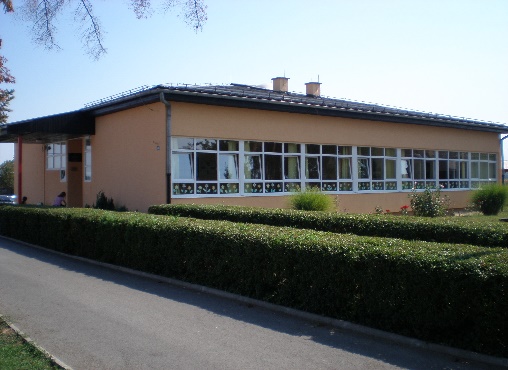 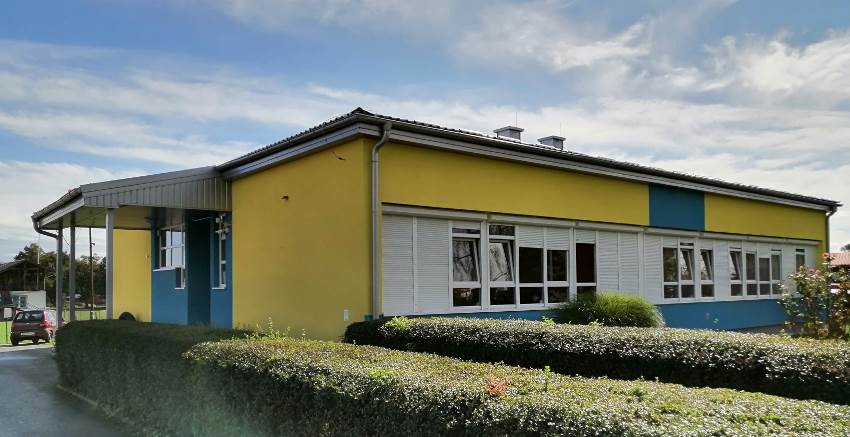 U PRIRODI ŽIVIMO, S DJECOM SE RADUJEMO!BEREK,  kolovoz 2021.Školska 2020./2021. godina započela je 01. rujna 2020. godine, a završila je 31. kolovoza 2021. godine.Nastavna godina je započela 07. rujna 2020. godine i planirano je da se odvija prema Odluci MZO-a o početku i završetku nastavne godine... ( „Kalendaru rada OŠ“) za školsku godinu 2020./2021. u dva obrazovna razdoblja – polugodišta. Zbog epidemiološke situacije – ugroze izazvane korona virusom, a temeljem Naputka Ministarstva znanosti i obrazovanja i Zavoda za javno zdravstvo škola je radila u dvije nepromjenjive smjene. Učenici PN nastavu su pohađali ujutro, a učenici RN poslijepodne. Poštivali smo sve upute o dolasku i odlasku učenika, dezinfekciji školskog prostora i ruku učenika i zaposlenika nošenju zaštitnih maski, provjetravanju učionica, razmaku učenika održavanju razrednih balončića…. MZO zbog situacije s „korona krizom“ odlučilo spojiti zimske praznike u jedne, Odnosno, produžilo je božićno-novogodišnje praznike do 17. siječnja 2021., umjesto do 10. siječnja 2021. Promjena je u tome što zimski praznici nisu bili u dva dijela, nego je prvi dio praznika trajao tjedan dana dulje, a drugi dio praznika, koji je trebao biti u veljači, se ukinuo. Tako je prema Godišnjem kalendaru rada osnovnih škola ukupno ostvaren propisani broj nastavnih i radnih dana. Online nastava u PN održavala se u dva navrata, od 18. do 29. siječnja, od 29. ožujka do 01. travnja te od 12. travnja do 30. travnja 2021. godine, kada su učenici nastavu pratili putem aplikacije Teams.Prvo polugodište završilo je 23. prosinca 2020. godine.Drugo polugodište započelo je 18. siječnja 2021. godine i uz proljetni odmor učenika, od 02. do 09. travnja 2021. godine, završilo je 18. lipnja 2021. godine kada je završila i nastavna 2020./2021. godina. I.   	UVJETI RADAObilježja školskog prostora	Školsko područje naše škole obuhvaća šest mjesta: Berek, Šimljanicu, Šimljanu, Krivaju, Potok i Ruškovac, odnosno polovinu ukupnog prostora općine Berek što se odražava na ukupan broj učenika u školi. Za učenike koji ne stanuju u Bereku organiziran je prijevoz školskim kombibusom.	Vezano uz školsko upisno područje bitno je istaknuti specifičnost, a time i potrebu da se formalno regulira pitanje nekoliko obitelji čija djeca niz generacija polaze OŠ Berek, a stanuju u rubnom dijelu Ivanske, teritorijalno bitno bliže središtu Bereka nego svog mjesta zbog čega ukupnim društvenim životom i zadovoljavanjem životnih potreba gravitiraju Bereku. S Osnivačem (BBŽ) uređeno je pitanje prijevoza tih učenika školskim kombijem.	Osim škole, na školskom, ali i općinskom području (što je karakteristično za ruralnu sredinu), nema drugih javnih institucija kulturne, odgojne, obrazovne ili slične djelatnosti koje bi edukativno i odgojno djelovale na djecu i činile temeljno kulturno središte mjesta i Općine pa se time važnost Škole i više ističe. Škola je sudionik i koordinator, a često inicijator, nositelj i organizator svečanosti, javnih kulturnih manifestacija i događanja u Općini. Ističemo dobru suradnju škole i općine u organizaciji rada i slobodnog vremena djece s područja naše općine.Materijalni uvjeti	Nastava se odvija u školskoj zgradi montažnog tipa izgrađenoj 1969. godine i redovito održavanoj. Zgrada ima četiri klasične učionice, jednu informatičku učionicu, školsku kuhinju (s provođenjem sustava samokontrole na načelima HACCP-a), hol s prostorom blagovaonice te uredske i ostale prostore. 	Školske godine 2019./2020. u potpunosti su završeni radovi na  Energetskoj obnovi školske zgrade. U 2020./2021. školskoj godini radili smo na povlačenju financijskih sredstava i podmirenju troškova nastalih EO škole. Energetskom obnovom uređena je fasada zgrade škole – toplinski izolirana stiroporom, promijenjen je pod u holu zamijenjeni su stropovi, obojani zidovi, promijenjena je peć – fasadni bojler za centralno grijanje, zamijenjena su stara rasvjetna tijela u svim učionicama, LED rasvjetom, izmijenjeno je krovište škole (svjetlosne kupole i limeni pokrov) i postavljeni novi žljebovi - okapnice, betonirana je staza oko škole kako bismo zaštitili fasadu i temelj škole za vrijeme velikih kiša i održavanja travnatih površina, promijenjene su pločice na ulazu u školu i postavljene pločice u kotlovnici. Druga, školi pripadajuća zgrada, je zgrada školske knjižnice u kojoj se nalaze knjižnica s čitaonicom, garaža, arhiva, ured i spremište. Obje školske zgrade energetski su pregledane – certificirane, zgrada škole po drugi put – nakon energetske obnove. U propisanim rokovima u školskim zgradama se provode svi potrebni nadzori, „vježbe zaštite i spašavanja“ te redovni Inspekcijski nadzor u području civilne zaštite i vatrogastva (DUZS) na kojima nije uočena i u inspekcijskom nalazu evidentirana niti jedna greška koju je eventualno trebalo otkloniti. Također se redovito vodi briga o atestima školskih instalacija.	U vanjskom prostoru - školskom parku nalazi se «zeleni razred» - sjenica uređena kao otvorena učionica za skupno organizirani nastavni rad.   Koja je posebno korištena u vrijeme pandemije izazvane korona virusom, zbog potrebe provođenja vremena vani i očuvanja zdravlja učenika.	      		Primjerenim namjenskim vozilom osigurana je kvaliteta i sigurnost prijevoza učenika. Inspektor za službena vozila Službe inspekcije socijalnog zakonodavstva u cestovnom prijevozu, inspekcijskim nadzorom utvrdio je sigurnost prijevoza i poštivanje propisa. Napominjemo da bismo vozilo 2022. godine trebali zamijeniti (s čim smo upoznali osnivača) te da smo škola s najpovoljnijim prijevozom učenika u našoj županiji.	Napominjemo da bismo nastavu i ostali rad s učenicima znatno unaprijedili kada bi škola dobila uvjete za rad u jednoj smjeni o čemu smo upoznali osnivača. Uz suglasnost osnivača proveli smo postupak jednostavne nabave i odabrali projektanata te sklopili ugovor za ishođenje projektne dokumentacije dogradnje škole. Na sastanku u MZO - odjelu za graditeljstvo, dogovorili smo sve detalje idejnog rješenja dogradnje, ali suglasnost MZO-a još nije potpisana, što nas dovodi u situaciju produženja vremena do ishođenja projektne dokumentacije i građevinske dozvole za dogradnju četiriju učionica i ostalog prostora za rad u jednoj smjeni.	Tijekom 2020./2021. školske godine zajedničkom suradnjom Općine Berek i Škole, (Općina je nositelj izgradnje i vlasnik zgrade, a škola je ustupila zemljište za izgradnju multifunkcionalne zgrade Kulturnog centra u Bereku) počeli su radovi na izgradnji, trenutno se radi na krovnoj konstrukciji, predviđen je završetak radova u školskoj godini 2021./2022..	Unatoč složenoj financijskoj situaciji materijalne uvjete rada u školi ocjenjujemo dobrima. Oprema i sredstva za rad na zadovoljavajućoj su razini, potrebno ih je obnavljati i dopunjavati, a kao najznačajniji primjer realizacije navedenog izdvajamo redovito obnavljanje računala za informatičku učionicu kao i računala u učionicama i školskoj knjižnici, nabavu tableta za online nastavu….	 Nedostatak je nepostojanje pametnih ploča ili interaktivnih ekrana, opreme koja je dogovorena u projektu mreže Carnet e škola. Napravljena je potrebna infrastruktura, samo čekamo isporuku i postavljanje pametnih ploča u dvije učionice. Učiteljski kadar i ostali djelatnici	U protekloj školskoj godini u našoj je školi bilo zaposleno 28 djelatnika, od čega 12 s punim i 16 s nepunim radnim vremenom. U ostvarivanju nastavnog procesa sudjelovalo je 20 učitelja, 4 učiteljice razredne i 16 učitelja predmetne nastave (od čega 4 na puno radno vrijeme). Nastava je bila nestručno zastupljena samo u nastavnom predmetu matematike. 	Od 16 djelatnika s nepunim radnim vremenom, 15 je usklađivalo satnicu do punog radnog vremena u drugim školama (OŠ Trnovitički Popovac, OŠ Nova Rača, OŠ Trnovitica, OŠ Kapela, OŠ Lipik, OŠ Ivanska, OŠ Štefanje, OŠ Veliko Trojstvo, OŠ Velika Pisanica, Ugostiteljska SŠ Bjelovar, OŠ Grubišno Polje, SŠ Đurđevac, III. OŠ Bjelovar). Iz navedenog se vidi da naša škola ima poteškoća sa strukturom radnog vremena - veliki broj djelatnika s nepunim radnim vremenom zaposlen je u više škola (OŠ, SŠ). Dobrom suradnjom s ostalim školama na području naše Županije riješili smo problem dopune radnog vremena djelatnika koji zbog malog broja odjela ne ostvaruju punu satnicu u našoj školi (osim učiteljice TZK koja ima ukupno nepuno radno vrijeme). Bitno je napomenuti da sve češće učitelji dopunjuju radno vrijeme radom na području dvije (ili više) Županije za što je primjer naša učiteljica kemije – zamjena. Stručna sprema zaposlenih djelatnika bila je sljedeća: VSS (učitelji, stručni suradnici, tajnica i ravnateljica škole te voditeljica računovodstva na zamjeni) - 23, VŠS (tajnica na zamjeni) - 1, SSS (vozač-domar, spremačica, kuharica i voditeljica računovodstva) - 4.ORGANIZACIJA  RADAPodatci o učenicima, razrednim odjelima i organizaciji nastave	Osnovna škola Berek matična je škola bez područnih razrednih odjela. Na kraju 2020./21. školske godine škola je brojila ukupno 79 učenika, raspoređena u osam čistih razrednih odjela I. do VIII. razreda. Broj učenika u pojedinim razrednim odjelima bio je od 7 do 16 učenika,  prosječno 9,88 učenika u odjelu.Rad u školi u 2020./21. školskoj godini realiziran je u dvije smjene za sve učenike:smjena od 7,30 do 13,30 sati – predmetna nastava,         učenici V.  do VIII. razreda;smjena od 14,00 do 18,15 sati – razredna nastava, učenici I. do III. razreda,        a učenicima IV. razreda jedan dan tjedno nastava je počinjala u 13,15 sati zbog izvođenja većeg broja sati neposrednog odgojno - obrazovnog rada prema propisanom NPP-u.Godišnji kalendar rada škole	Nastava u školi počela je 07. rujna 2020. godine, a završila je 18. lipnja 2021. godine za sve učenike.  Ljetni odmor učenika počeo je 19. lipnja 2020. godine.	Tijekom nastavne godine bila su dva obrazovna razdoblja:		I.    od 07. rujna 2020. godine do 23. prosinca 2020. godine,		II.   od 18. siječnja 2021. godine do 18. lipnja 2021. godine.	Zimski odmor učenika počeo je 24. prosinca 2020., a završio je 17. siječnja 2021. godine – ukupno 25 dana (što uključuje božićne i novogodišnje blagdane, 4 subote, 4 nedjelje). 	Proljetni odmor učenika trajao je od 02. do 11. travnja 2020. godine – ukupno 10 dana (od toga 2 subote, 2 nedjelje i uskrsni blagdani).U 2020./21. školskoj godini ostvaren je sljedeći broj nastavnih i radnih dana učenika:  		I. – IV. razred       178 nastavnih dana  i 178 radnih dana, 		V. – VIII. razred    178 nastavnih dana i 178 radnih dana.Jednodnevni izlet učenika nije se održao zbog epidemiološke situacije – ugroze izazvane koronavirusom, a  Dan Osnovne škole Berek - 18. svibnja 2020. godine obilježio se u svakome razredu na 7. satu, a s obzirom na činjenicu da su na snazi još uvijek bile mjere HZJZ i upute MZO vezano uz epidemiološku situaciju, svaki razredni odjel obilježio je Dan škole u svom razredu na 7. satu. Svakom razrednom odjelu prikazan je prigodni videozapis, a roditelji naših učenika su ga mogli pogledati na mrežnim stranicama škole.III.      KULTURNA I JAVNA DJELATNOSTU kulturnoj i javnoj djelatnosti Škole u potpunosti su realizirani svi planirani sadržaji.	Zbog već spomenute situacije s koronavirusom, svi planirani zajednički i pojedinačni roditeljski sastanci s temama za edukaciju roditelja održani su u online obliku: “Epidemiološke mjere“, „Igre i aktivnosti koje mogu pomoći u razvoju pažnje“, „Kako učiti uspješnije“, „Važnost čitanja“, „Zašto je važno čitati lektiru“, „On line nastava“, „Korak u promjene – V. razred“, „Učiti kako učiti“, „Pametni telefoni – prednosti i nedostaci“, „Profesionalno informiranje i usmjeravanje učenika“, „Školski preventivni program“, „Djeca i mediji“, „Profesionalna orijentacija“ te svi ostali oblici suradnje s roditeljima uz maksimalan angažman razrednika i stručne službe škole. Izabrani su predstavnici roditelja svakog razreda u Vijeće roditelja. 	Obilježeni su međunarodno značajni datumi i državni blagdani izradom prezentacija, uređenjem zidnih novina, plakata, panoa i umnih mapa, predavanjima, razgovorima, projektima te izložbama i audio i video uradcima, uz sudjelovanje učenika i skupina zaduženih početkom školske godine (koje su ove školske godine bile u strogim epidemiološkim mjerama organizirane kao razredni balončići). 	Nisu održana sva planirana sportska natjecanja i susreti upravo zbog spomenute situacije s koronavirusom. 	Ove školske godine imali smo sljedeće izvannastavne aktivnosti: RN – Lutkarska grupa, Likovna grupa, Plesna grupa, Dramska skupina;  PN – Dramsko-recitatorska družina, Literarna družina, Likovna skupina, Pjevački zbor, Glazbena slušaonica, Plesna skupina, Geografska skupina, Bicikli, Mali humanitarci, Školska zadruga „Srce“  i Školsko sportsko društvo „Tomislav“.	Članovi Dramsko-recitatorske družine RN i Literarne družine PN sudjelovali su na međuopćinskom susretu Lidrano '21 s literarnim te skupnim i pojedinačnim scenskim ostvarajima.	Članovi Likovne skupine PN sudjelovali su na Županijskoj smotri likovnog stvaralaštva „LIK 2020.“ 	Slanjem likovnih i literarnih radova učenika razredne i predmetne nastave sudjelovali smo na natječajima:Projekt zaklade Zamah: „Siguran prostor u zajednici“ – kreiranje edukativne bojanke za djecu, tema: COVID-19 – sudjelovali su učenici razredne i predmetne nastave;Krasnoslovno-scenski i likovni natječaj za 3. Balogijadu, tema „Nevidljiva Iva“ – sudjelovali su učenici drugog i četvrtog razreda; XI. likovno-literarni-novinarski natječaj „Bogatstvo različitosti“ – sudjelovali su učenici trećeg razreda; tema JabukaLikovni, literarni i foto natječaj 2020./2021. Hrvatske vatrogasne zajednice sa svrhom popularizacije vatrogastva među mladima te podizanja svijesti u zaštiti od požara, tema: Vatrogasna djelatnost, – sudjelovali su učenici trećeg i četvrtog razreda;Likovno-literarni natječaj „Oaza vode i zelenila“ u organizaciji Osnovne škole Ivana Gundulića (Zagreb) i Botaničkog vrta PMF-a – sudjelovali su učenici trećeg razreda;Međunarodni likovni natječaj Europe Direct Slavonski Brod u suradnji s Predstavništvom EK, Europe Directom Hrvatska i Europskim domom Slavonski Brod, tema „Zeleni koraci“; za djecu i mlade s područja cijele Europe kao doprinos Europskom zelenom planu – želja organizatora je potaknuti djecu i mlade, odgajatelje i učitelje na sudjelovanje u izgradnji zajedničke europske budućnosti, kako bi zakoračili u ostvarivanje europskih ideja – očuvanja zdravlja, prirodne baštine, bioraznolikosti, šuma, zelenila, mora, zraka… – sudjelovali su učenici trećeg i četvrtog razreda; Projekt Hrvatske pošte povodom obilježavanje Svjetskog dana razglednice – sudjelovali su učenici četvrtog razreda;Projekt „Postani Dukatić – čuvar prirode!“, rješavanjem kviza učenicima se dodjeljuje diploma i postaju članovi društva Dukatića – čuvara prirode, cilj projekta je informiranje učenika o zaštiti okoliša i pravilnom postupanju s otpadom – sudjelovali su učenici četvrtog razreda;Likovno-literarni natječaj Ministarstva gospodarstva i održivog razvoja „Zeleno srce kuca za nas“, natječaj usmjeren na zaštićena područja naše domovine, tema „Paklenica – čarobna vila Velebita“ – sudjelovali su učenici razredne i predmetne nastave;Natječaj za izradu motiva s temom „Plakat za 10. Znanstveni piknik“ – sudjelovali su učenici sedmog razreda;Kreativni natječaj Ustanove Zoološki vrt grada Zagreba „Upoznajmo zagrebačke zebre“ – sudjelovali su učenici sedmog razreda;Kreativni likovni natječaj „Mladi čuvari prirode“ na temu bioraznolikosti NP „Krka“ s ciljem upoznavanje javnosti s Pravilnikom o zaštiti i očuvanju NP „Krka“ – sudjelovali su učenici sedmog razreda;Državni literarni natječaj „Napiši pjesmu i osvoji bicikl 2020. godine“ – sudjelovali su učenici predmetne nastave;Lovrakovi dani kulture – natječaj za najbolje literarne, novinarske i likovne ostvaraje, tema „Čitanjem do zvijezda“  - sudjelovali su učenici razredne nastave, a literarnim radovima učenici predmetne nastave;Volim mlijeko – likovni natječaj DUKAT mliječna industrija d.d.- teme Naš planet ZemljaLikovni natječaj „Ponos Hrvatske“Likovni natječaj Nacionalni park KrkaVoditelji: učiteljice RN, voditeljice Likovnih skupina RN i PN, voditeljica Literarne skupine. 	Učenici uključeni u dodatni rad sudjelovali su na školskim natjecanjima iz hrvatskog i engleskog jezika, matematike, kemije, geografije, likovne i tehničke kulture te iz kemije, likovne kulture i vjeronauka na Vjeronaučnoj olimpijadi županijske razine, kao i na smotri literarnog, dramsko-scenskog i novinarskog stvaralaštva, LiDraNa 2021.Iz kemije, likovne kulture, tehničke kulture i vjeronauka plasirali su se na županijsku razinu te su sudjelovali na županijskom natjecanju. Voditelji su bili predmetni učitelji.	Učenici III .– VIII. razreda sudjelovali su u Međuškolskom književnom kvizu te u natjecanjima „Čitanje na glas“ i „Čitanjem do zvijezda“. Voditeljica je školska knjižničarka.	Program kulturne i javne djelatnosti škole započeo je prvog školskog dana programom «Dobrodošlice prvašićima» u kojoj je ove godine izostalo sudjelovanje učenika ostalih razreda RN , učenički zbor i pozdrav „petašima“ nije održan skupno, već su učenici svakog razreda PN pozdravljeni u njihovoj učionici. Tijekom rujna obilježeni su: Međunarodni dan pismenosti, Međunarodni dan zaštite ozonskog omotača i Međunarodni dan mira. Održani su online roditeljski sastanci roditelja svih učenika (osim prvih roditeljskih sastanaka učenika 1. i 5. razreda, te sastanke su razrednice održale vani – u zelenom razredu uz pridržavanje epidemioloških mjera, a u svrhu upoznavanja roditelja). Utvrđene su izvanučioničke nastave i školski projekti. Rujan smo završili sudjelovanje ravnateljice na Svečanoj sjednici povodom Dana Općine Berek, a priredba učenika je izostala. U suradnji s Policijskom postajom Garešnica, u sklopu ŠPP-a, održano je predavanje „Djeca u prometu“ uz darivanje učenika tematskim bojankama i svjetlećim obilježjima. 	U listopadu 2020. organizirali smo aktivnosti u školi za «Dane kruha – dane zahvalnosti za plodove zemlje» (Svjetski dan hrane): izložbu likovnih, literarnih radova, zavičajnih plodova i pekarskih proizvoda, zajedničko pripremanje, blagoslov i blagovanje kruha uz prigodan program. Učenici naše škole sudjelovali su u projektu „Ružičasti listopad“ kao i u akciji Crvenog križa Hrvatske «Solidarnost na djelu» sakupljanjem novca. Ove godine učenici nisu obilazili područje koje naša škola obuhvaća, već je novac skupljan u školi, kao dobrovoljni prilog učenika, roditelja i učitelja te smo tako doprinijeli realizaciji ove humanitarne akcije. U listopadu smo još obilježili Svjetski dan zaštite životinja, Svjetski dan učitelja, Dan Hrvatskog sabora, Međunarodni dan pješačenja i bijelog štapa, Dan jabuka, Međunarodni dan školskih knjižnica, Dan Ujedinjenih naroda, Svjetski dan štednje i Halloween. 	U studenom smo obilježili: blagdan Svih svetih, Međunarodni dan tolerancije,  Dan sjećanja na Vukovar, Međunarodni dan djeteta i Međunarodni dan protiv nasilja nad ženama. 	U prosincu smo obilježili: Dan borbe protiv AIDS-a, Međunarodni dan osoba s invaliditetom, Dan ljudskih prava, Svjetski dan UNICEF-a i blagdan Svetog Nikole bez svečanog programa i prigodnog darivanje školske i predškolske djece naše Općine. Samo smo ga obilježili u prostorima škole i pojedinačno u razrednim odjelima, kao i u prostorima Programa predškole.	Kraj I. polugodišta obilježili smo prigodnim uređenjem škole, bez javne Božićno-novogodišnje priredbe u Mjesnom domu Berek. U školi smo bilježili blagdan Božića, „ispratili“ staru i „pozdravili“ novu godinu.         Novu kalendarsku godinu, siječanj, počeli smo obilježavanjem blagdana: Sveta tri kralja, Svjetski dan smijeha, Dan međunarodnog priznanja RH, Međunarodni dan zagrljaja, te Dan sjećanja na holokaust i sprječavanje zločina protiv čovječnosti.	U mjesecu veljači obilježili smo Valentinovo – porukama ljubavi i prijateljstva u sandučiću želja, Svjetski dan čitanja naglas te Dan ružičastih majica – prevencija vršnjačkog nasilja. Povodom poklada, „Dana karnevala“, organizirali smo školski maskenbal učenika RN i nagrađivanje najmaštovitijih maski unutar svakog razrednog odjela učenika RN. 	U ožujku smo obilježili: Međunarodni dan žena, Dane hrvatskog jezika, Dan očeva, Svjetski dan pripovijedanja, Svjetski dan šuma i voda, Svjetski dan poezije, Prvi dan proljeća, Svjetski dan meteorologije te Svjetski dan osoba sa Down sindromom. 	U travnju smo obilježili Međunarodni dan dječje knjige, Svjetski dan autizma, Dan obnovljivih izvora energije te Dan planeta Zemlje ekološkim sadržajima i akcijom čišćenja i uređenja okoliša naše škole. Proveli smo akciju „Pješice u školu“. Obilježili smo Uskršnje blagdane uz pripremu i izložbu pisanica i prigodnih ukrasa. Primjerenim aktivnostima i radionicama obilježili smo „Noć knjige“ - manifestaciju povodom Svjetskog dana knjige i autorskih prava. 	U svibnju smo obilježili: Međunarodni praznik rada, Svjetski dan Crvenog križa, Majčin dan, Međunarodni dan obitelji, Dan državnosti i najsvečaniji dan u školi - Dan škole. Proslavili smo ga 18. svibnja 2021. godine u svakom razrednom odjelu posebno  na 7. satu, s obzirom na činjenicu da su na snazi još uvijek mjere HZJZ i upute MZO vezano uz epidemiološku situaciju. 	U lipnju smo „ispratili“ učenike VIII. razreda i upisali prvašiće za sljedeću školsku godinu. Nastavnu godinu završili smo svečanom podjelom svjedodžbi i oproštajnom razgovorom za učenike VIII. razreda. Proveli smo upise učenika VIII. razreda u odabrane Srednje škole i upise u Đačke domove.	Sve planirane trajne aktivnosti i programe kulturne i javne djelatnosti Škole redovito smo ostvarivali, puno toga smo ostvarili online zbog propisanih nam epidemioloških mjera. 	Predstavnici učenika uključeni su u rad Školskog vijeća učenika i izabrali su svog predstavnika za Županijsko vijeće kao dio Nacionalnog vijeća učenika.IV.    ZDRAVSTVENO SOCIJALNA I EKOLOŠKA ZAŠTITA         UČENIKA I ZAPOSLENIKAZDRAVSTVENO SOCIJALNA I EKOLOŠKA ZAŠTITA UČENIKA 	Zdravstvena zaštita učenika ostvarena je prvenstveno u suradnji sa ZZJZ -Županijskom službom školske preventivne medicine, te dr. suradnicima prema potrebi uz poštivanje propisanih epidemioloških mjera. 	Cijepljenje djece s ciljem preventivnih mjera za zaštitu zdravlja obavio je nadležni tim školske medicine Daruvar za učenike VIII. razreda. 	Sistematski liječnički pregled ostvaren je za djecu doraslu za upis u I. razred kao i sistematski pregledi učenika V. i VIII. razreda. Screening pregledi (vida i kralježnice) ostvaruju se sukladno mogućnostima tima školske medicine (samostalan pregled ili uz cijepljenje). Ostvareni su potrebni pregledi za upise u srednje škole i učeničke domove kao i pregledi za utvrđivanje primjerenog školovanja. Za učenike kod kojih se sumnjalo na tjelesne (vid, sluh, deformacija kralježnice, stopala) ili psihičke poremećaje zdravlja preporučen je roditeljima specijalistički pregled (školska liječnica, razrednik, učitelj, pedagog). Sve preporuke liječnika poštivane su u nastavnom radu (učitelji TZK, razrednici i ostali prema potrebi). 	Cijepljenje protiv HPV-a realizirano je u VIII. razredu, a zdravstveni i ekološki odgoj učenika i učenica provedeno je očuvanjem zdravlja i provedbom zdravih stilova života HJZZ-a. 	Za sve zainteresirane učenike u školi je osiguran topli obrok. Tijekom godine hranilo se prosječno 97% učenika škole. Za sve socijalno ugrožene učenike obrok je bio besplatan zahvaljujući Projektu „Osiguravanje školske prehrane za djecu u riziku od siromaštva“, ali i razumijevanju jedinice lokalne uprave općine Berek i osnivača – Bjelovarsko-bilogorske županije, koje su financijski pomogle. Svi učenici OŠ Berek koji su to željeli mogli su se hraniti u školskoj kuhinji bez obzira na činjenicu mogu li to njihovi roditelji plaćati.	Posvećena je pozornost organiziranom boravku učenika na svježem zraku (zeleni razred, bliži okoliš škole) i osmišljavanju slobodnog vremena učenika, posebice putnika kojih je u našoj školi 37, tj. 47% od ukupnog broja učenika. Prijevoz školskim kombibusom organiziran je za 38 učenika, a 1 učenika u školu i iz škole voze roditelji. 	Svi postavljeni zadaci u okviru estetsko-ekološkog uređenja prostora škole i okoliša te tjelesnog i zdravstvenog odgoja učenika ostvareni su. Velika pozornost posvećena je ZO-u, ŠPP-u i zaštiti duševnog zdravlja djece, posebno učenicima koji imaju teškoća u svojim porodicama. Ostvarena je suradnja s roditeljima učenika: svi planirani roditeljski sastanci s uključenim stručnim izlaganjima vezanim uz probleme djece i mladeži; sati informacija i kontakti prema potrebi s roditeljima (i učenicima). Izvršitelji su razrednici, predmetni učitelji prema potrebi, pedagoginja i ravnateljica.	Nastavljeno je provođenje GOO-a i programa afirmacije pozitivnih vrijednosti protiv nasilja. Obrađene su teme značajne za sigurnost u školi, prihvaćanje različitosti, umijeće komuniciranja, međusobnog povjerenja i razumijevanja u razredu i školi, bolja suradnja škola-učenik-roditelj, poruke povjerenja i nenasilja te preventivna izlaganja za učenike, izostala je suradnji s mjerodavnim institucijama, zbog zabrane ulaska vanjskih osoba u prostore škole. Nastavljene su školske aktivnosti prema projektu «Za sigurno i poticajno okruženje u školama» kojeg provodi UNICEF u sklopu kampanje «Stop nasilju među djecom». U našoj školi projekt je bio usmjeren na preventivno djelovanje jer nije zamijećeno nasilno ponašanje među učenicima, stoga je Učiteljsko vijeće donijelo Odluku da sama procedura obnavljanja statusa nije potrebna.	Tijekom školske godine ostvarena je planirana suradnja s Centrom za socijalnu skrb Garešnica i Gradskim društvom Hrvatskog Crvenog križa Garešnica.ZDRAVSTVENA ZAŠTITA ODGOJNO-OBRAZOVNIH I OSTALIH ZAPOSLENIKA ŠKOLE Prema članku 41. GKU („Narodne novine“ broj 51/18.) ove školske godine obavljeni su sistematski pregledi djelatnika škole.  Kuharica je obavila periodični sistematski pregled sukladan posebnom sanitarnom propisu.  INTERNO STRUČNO USAVRŠAVANJEKolektivno stručno usavršavanje i rad stručnih vijeća u školi          	Tijekom 2020./21. školske godine u školi je djelovalo stručno vijeće učitelja razredne nastave. Sadržaji rada odnosili su se na unaprjeđivanje rada učitelja i učenika, praćenje propisa, ostvarivanje naputaka i preporuka MZO-a, vođenje e-Dnevnika, sadržaje Školskog kurikuluma (Terenska nastava, Projekti u RN i PN) i Godišnjeg plana i programa rada Škole. Stručno usavršavanje prvenstveno je realizirano praćenjem webinara i ostalim oblicima online edukacije. Kolektivno su realizirane teme: vezane uz Kurikularnu reformu i promjene u nastavnom radu. 	Na sastancima razrednika svih razrednih odjela obrađene su teme: Područja rada razrednika, Kurikularna reforma i Preventivni programi u školi.	Poseban problem u školi čini formiranje stručnih vijeća učitelja predmetne nastave zbog nepostojanja paralelnih razrednih odjela viših razreda i uposlenosti predmetnih učitelja na dvije ili više škola s nepunim radnim vremenom. To smo nastojali nadoknaditi pojačanim individualnim radom učitelja predmetne nastave, stručnih suradnika i ravnateljice i stručnim usavršavanjem na sjednicama Učiteljskog vijeća: Propisi, Naputci, Preporuke MZO-a; Vođenje e-Dnevnika; Kurikularna reforma – praćenje, vrednovanje, ocjenjivanje; Predmetni i međupredmetni GIK-ovi; Online usavršavanje – razmjena iskustava i primjena naučenog. U okviru kolektivnog stručnog usavršavanja u školi posvećena je pozornost unapređivanju kvalitete nastave i odnosa s učenicima te sadržajima Školskog kurikuluma (posebno organiziranju i ostvarivanju terenske nastave i realizaciji projekata sukladno propisanim epidemiološkim mjerama) i sadržajima Godišnjeg plana i programa rada Škole (posebno Kulturnoj i javnoj djelatnosti, Zdravstveno-socijalnoj zaštiti učenika, Međupredmetnim temama, ZO, GOO, Profesionalnom usmjeravanju i informiranju, suradnji s roditeljima...). 	U realizaciji plana i programa permanentnog stručnog usavršavanja učitelji su uz planirane programske sadržaje prenosili i vlastita iskustva i saznanja s predmetnih županijskih stručnih vijeća. Kontinuirano tijekom nastavne godine vodilo se računa o korelaciji pojedinih predmeta i integracijskom pristupu nastavi.Uključenost djelatnika u usavršavanje izvan škole	Svi djelatnici škole sudjelovali su u radu svojih županijskih stručnih vijeća i redovito su se usavršavali na organiziranim stručnim skupovima (većinom virtualno):- državni i međužupanijski skupovi – ravnateljica, učitelji razredne i predmetne nastave, stručni suradnici- županijski i međuopćinski skupovi – ravnateljica, učitelji razredne nastave i učitelji predmetne nastave, stručni suradnici, voditeljica računovodstva.RAD STRUČNIH ORGANA, STRUČNIH SURADNIKA          I ORGANA UPRAVLJANJARad Učiteljskog vijeća	U ovoj školskoj godini Učiteljsko vijeće sastalo se 8 puta. Na dnevnom redu bila je tematika predviđena Planom rada Učiteljskog vijeća, Godišnjim planom i programom rada Škole i Školskim kurikulumom. 	Temeljem navedene tematike raspravljalo se o organizaciji i unapređenju rada škole, postojećim i novim Pravilnicima, ostalim propisima i napucima Ministarstva znanosti i obrazovanja i Agencije za odgoj i obrazovanje, kurikularnoj reformi i drugim tekućim problemima te posebno svim propisima i uputama vezanim uz sprječavanje širenja zaraze izazvane virusom COVID 19. 	Posvećena je pozornost uspjehu učenika, vođenju e-Dnevnika, projektima, odgojno-obrazovnim aktivnostima izvan škole, sadržajima vezanim uz NOK, Predmetne kurikulume i Kurikulume međupredmetnih tema, Zdravstvenom odgoju, Građanskom odgoju i obrazovanju, školovanju učenika s posebnim potrebama, postupku za upis u prvi razred osnovne škole, profesionalnom usmjeravanju / informiranju učenika i upisnom postupku u srednje škole, kulturnoj i javnoj djelatnosti, suradnji s roditeljima, stručnom usavršavanju i samovrednovanju škole. Nastavljena je briga o socijalno ugroženim učenicima i rad na programu prevencije nasilja i ovisnosti kod učenika te afirmaciji pozitivnih vrijednosti. Rad razrednih vijeća	Ove školske godine Razredna vijeća svih razreda sastala su se dva puta s ciljem analize uspjeha učenika u učenju i vladanju i ostvarenja ostalih planiranih programskih sadržaja. 	Na sjednicama se raspravljalo o postignutim rezultatima u okviru redovne, izborne, dopunske nastave, dodatnog rada i izvannastavnih aktivnosti, o vladanju i izostancima učenika, pedagoškim mjerama, ostvarenju nastavnog plana i programa i ostaloj problematici vezanoj uz rad i uspjeh razrednih odjela. Davali su se prijedlozi usmjereni na poboljšanje učenja i vladanja učenika te suradnje s roditeljima. Posebna pozornost posvećena je prelascima na online nastavu, realizaciji nastave na daljinu  i vođenju e-Dnevnika. 	Za ostvarivanje izvanučioničkih oblika rada te korelacijsko-integracijsko planiranje i analizu ostvarenog programa, održavani su sastanci učitelja i stručnih suradnika koji su ostvarivali korelacije i integraciju nastavnih predmeta ili radili na zajedničkim projektima. 		Izvršitelji su bili razrednici, predmetni učitelji, pedagoginja i ravnateljica.Rad razrednika	Poslovi razrednika obuhvaćeni su Godišnjim planom i programom rada razrednika (GIK) i razrednog odjela. 	Uz programske sadržaje međupredmetnih tema, zdravstvenog i građanskog odgoja i obrazovanja te sadržaje preventivnih programa, posebnu pozornost razrednici su posvećivali učenicima koji postižu zapažene rezultate, učenicima s ispodprosječnim postignućima i teškoćama u razvoju, kao i socijalno ugroženim učenicima kojih je na žalost zbog nedostatne zaposlenosti roditelja i nižeg životnog standarda u našoj sredini znatan broj.	Za svaki razredni odjel održani su roditeljski sastanci s edukativnim sadržajima za roditelje: I.-VIII. razred 3 roditeljska sastanka i svi su bili održani online, osim u V., VI. i VIII. razredu u kojem su 2 roditeljska sastanka bila održana online, a 1 uživo. 	Svaki tjedan održani su sati informacija razrednika za roditelje i omogućeni i/ili realizirani sati informacija predmetnih učitelja.Rad stručnih suradnika	Pedagoginja škole dio nastavne godine ostvarila je radom od kuće. Uz virtualni neposredni rad s učenicima, učiteljima, roditeljima i mjerodavnim institucijama, sudjelovala je u:- poslovima planiranja, programiranja i realiziranja nastavnog i školskog rada u skladu s temeljnim odrednicama Kurikularne reforme, u planiranju i realizaciji Godišnjeg plana i programa rada Škole i Školskog kurikuluma, Međupredmetnih tema, Zdravstvenog odgoja i Građanskog odgoja i obrazovanja te suorganizaciji natjecanja, pripremanju / realizaciji školskih projekata i izvanučioničkih oblika rada sukladno epidemiološkim mjerama,- analiziranju efikasnosti i uspješnosti odgojno-obrazovnog procesa, 	- planiranju i realizaciji stručnog usavršavanja i skrbi o pedagoškoj literaturi, - vođenju dijela pedagoške dokumentacije škole, (utvrđivanju i) provedbi Protokola, - utvrđivanju psihofizičkog stanja i radu s učenicima s posebnim potrebama, - pomoći učiteljima pripravnicima i novim učiteljima, - pripremi učitelja za vođenje satova razrednika, zdravstvenoj zaštiti i prosvjećivanju, profesionalnom informiranju/usmjeravanju, kulturno-javnoj djelatnosti,- planiranju i ostvarivanju Programa predškole,- utvrđivanju psihofizičkog stanja za upis djece u I. r. osnovne škole i upisnom postupku za srednje škole sukladno epidemiološkoj situaciji.	Osim navedenog, posebna pozornost posvećena je provođenju ŠPP-a, Programa afirmacije pozitivnih vrijednosti za sprečavanje nasilja među djecom kroz sve oblike školskog rada i nastavku provođenja sadržaja UNICEF-ove akcije „Stop nasilju među djecom“ u projektu „Za sigurno i poticajno okruženje u školama“.	Stručna suradnica-knjižničarka tijekom školske godine ostvarila je sve planirane programske sadržaje uz poštivanje epidemioloških mjera:-  organizacija i vođenje rada u školskoj knjižnici, planiranje i programiranje odgojno-obrazovnog rada, praćenje lektire i stručne literature, nabava knjižne i neknjižne građe, evidencija knjižnog i neknjižnog fonda, evidencija članova i korisnika knjižnice,- suradnja s učiteljima i učenicima i neposredan rad u okviru Kurikularne reforme, sadržaja Školskog kurikuluma, Međupredmetnih tema, Zdravstvenog i Građanskog odgoja i obrazovanja,-  permanentno provođenje informacijske pismenosti, poticanje i upućivanje učenika na korištenje različitih izvora znanja, organizirano i sustavno upoznavanje učenika s knjigom kao stalnim izvorom znanja, posebice školskom lektirom, -  upoznavanje učenika 1. razreda s knjižnicom, provođenje odgojno-obrazovnog rada i upoznavanje s knjižnicom i knjižnom građom kroz sve razrede OŠ (od 1. do 8. raz.),-  sudjelovanje u radu ŽSV školskih knjižničara, stručnim skupovima i seminarima,- suradnja s učiteljem HJ, ostalim učiteljima i stručnim timovima u školi (korelacija u nastavi) u provedbi kurikuluma, suradnja s ostalim knjižnicama i Matičnom službom, - obilježavanje značajnih kulturnih i povijesnih datuma, datuma vezanih uz struku i GPP Škole, izrada plakata, panoa i prigodna školska kulturna događanja i priredbe (Dan općine, Dan škole, Susret s književnicom),- provedba školskih natjecanja (kvizovi) u smislu većeg i lakšeg korištenja izvora znanja u školskoj knjižnici, sudjelovanje u projektima,- suradnja s ravnateljicom i računovodstvom pri izradi okvirnog financijskog plana knjižnice, suradnja s učiteljima pri narudžbi stručne i pedagoške literature i časopisa te novih naslova lektire za učenike, suradnja s pedagoginjom oko zajedničkih aktivnosti i projekata u školi,- poslovi vezani uz nabavu udžbenika, časopisa i opreme za knjižnicu.Rad tajništva i administrativno-tehničke službe	Tajništvo i administrativno-tehnička služba radila je prema godišnjem planu  i iskazanim potrebama. Tajnica koja je odsutna u našoj školi zbog rada s polovicom radnog vremena, radi pola radnog vremena u OŠ Trnovitički Popovac, a tajnica na zamjeni radi još u OŠ Trnovitica. Voditeljica računovodstva radi u OŠ Berek na pola radnog vremena, a preostalo vrijeme radi u OŠ Trnovitički Popovac, a na isti način je radila zamjena voditeljice računovodstva.Rad ravnateljice škole	Rad ravnateljice temeljio se na Godišnjem planu i programu koji je u potpunosti realiziran te na Školskom kurikulumu.Ostvareni su poslovi i radni zadatci ravnateljice:	-  planiranje i programiranje rada škole prema Kurikularnoj reformi, Godišnji plan i program rada i Školski kurikulum, 	-  realizacija Predmetnih GIK-ova, Međupredmetnih tema, Građanskog odgoja i obrazovanja te Zdravstvenog odgoja,	-  integracijsko-korelacijsko planiranje nastavnog rada,	-  organizacijsko - materijalni zadaci za rad škole,	-  pedagoško – instruktivni zadaci  i savjetodavni rad,	-  analitički studijski rad,	-  rad u upravnim i stručnim organima škole,	- suradnja s predškolskim i osnovnoškolskim stručnim službama i    	,,,mjerodavnim institucijama	-  rad na pedagoškoj dokumentaciji (uključujući uvid u e-Dnevnik),	-  kulturna i javna djelatnost škole,	-  poslovi vezani uz oblike odgojno-obrazovnog rada izvan škole 	- ostali neposredni rad s učenicima, učiteljima i roditeljima, 	-  stručno usavršavanje, pripreme i ostali poslovi,	-  suradnja s društvenom zajednicom i stručnim institucijama.	Posebna pozornost posvećena je poštivanju epidemiološke situacije i mjera pri realizaciji Godišnjeg plana i programa rada škole i Školskog kurikuluma, samovrednovanju škole, izradi i realizaciji Razvojnog plana škole te novitetima koji su se javljali kroz godinu i poboljšanjima materijalnih uvjeta u školi. Rad Školskog odbora i Vijeća roditelja	Tijekom školske godine održano je 11 sjednica Školskog odbora na kojima su razmatrani i usvojeni/doneseni: Izvješće o realizaciji Godišnjeg plana i programa rada škole i Školskog kurikuluma, Godišnji plan i program rada Škole te njegove izmjene i dopune, Školski kurikulum, akti Škole, financijski planovi i izvješća, rješavanje kadrovske i tekuće problematike. Donesene su odluke za odobrenje minusa po cash poolingu, premještanju posmrtnih ostataka Mladena Lazića, nabavi školskog namještaja  i dr.  Dana 28. svibnja 2021. konstatiran je novi Školski odbor koji je tijekom školske godine održao 5 sjednica Školskog odbora na kojima su donesene Odluke o raspisivanju natječaja za imenovanje ravatelja/ice, otvarane ponude i utvrđeni kandidati koji udovoljavanju uvjetima natječaja te su vrednovane dodatne kompetencije kandidata, utvrđena je i lista kandidata za ravntelja/icu Škole te donesene Odluka o imenovanju ravnateljice Škole.Od ostalih prisutnih sudjelovali su u radu: ravnatelj i tajnica (zapisničar). Sjednicama su bili nazočni svi članovi Školskog Ove školske godine Osnivač nije  imenovao svoja 3 predstavnika.	Vijeće roditelja održalo je 4 sjednice na kojima se raspravljalo i usvojilo: Izvješće o realizaciji Godišnjeg plana i programa rada škole i Školskog kurikuluma, Godišnji plan i program rada škole i Školski kurikulum.  Na sjednicama se raspravljalo o pitanjima vezanim uz rad škole. Donesena je odluka o izboru osiguravajućeg društva preko kojeg će se izvršiti osiguranje učenika te je dana suglasnost za prekoračenje iznosa cijene komercijalnih drugih obrazovnih materijala. Provedeni su izbori za jednog člana Školskog odbora iz reda roditelja i provelo se utvrđivanje jednog člana Školskog odbora iz reda roditelja kojeg će Vijeće roditelja Odlukom imenovati u Školski odbor.	Odaziv roditelja na zakazane sjednice bio je vrlo dobar što je omogućilo donošenje  pravilnih zaključaka i pozitivnu suradnju. Od ostalih prisutnih sudjelovali su u radu: ravnateljica i tajnica (zapisničarka). REALIZACIJA NASTAVNOG PLANA I PROGRAMA                                          – ANALIZA ODGOJNO OBRAZOVNBIH POSTIGNUĆAPristup planiranju i programiranju svih oblika nastavnog plana i programa	Planiranje i programiranje cjelokupnog školskog i nastavnog rada realizirano je u skladu s Kurikularnom reformom u rujnu i početkom listopada na sjednicama stručnih organa i organa upravljanja i 6. listopada 2020. godine usvojen je Godišnji plan i program rada za 2020./21. školsku godinu. Sukladno odredbama i smjernicama Zakona, 6. listopada 2020. donesen je Školski kurikulum za 2020./2021. školsku godinu.Planiranje nastavnog rada ostvarivano je individualnim radom djelatnika i timski na sjednicama Učiteljskog vijeća u skladu s postojećim normativnim aktima, odrednicama Kurikularne reforme i uputama MZO-a i HZJZ-a.Realizacija plana i programa	Tijekom 2020./21. nastavne godine realizirani su predmetni GIK-ovi, Međupredmetne teme i ostali sadržaji GPP-a Škole uz poštivanje naputaka Ministarstva znanosti i obrazovanja i HZJZ-a. Prema kalendaru rada ostvareno je 178 nastavnih i 178 radnih dana učenika. Nastava je realizirana po planu. 	U razrednoj nastavi i predmetnoj nastavi realizirani su svi predviđeni programski sadržaji i to u većini predmeta s više od propisanog fonda nastavnih sati.Rad i postignuća u redovnoj nastavi	Protekle školske godine rad u redovnoj nastavi nastavljen je prema odrednicama Kurikularne reforme. Planiranje nastavnog rada bilo je individualno, timsko, korelacijsko-integracijsko i tematsko što je ovisilo o programskim sadržajima i epidemiološkoj situaciji (nastava u školi ili nastava na daljinu). Zbog objektivnih razloga dijelovi izleta iskorišteni su za terensku nastavu i integrirane dane. Izvanučionička nastava održavana je i u mjestu i lokalitetima u neposrednoj blizini škole. U nastavni  rad uključeni su gosti-stručnjaci i dijelovi izvorne stvarnosti. Aktivnosti učenika bile su raznolike i kreativne, a većina učenika uspješna. Ostvareni uspjeh učenika u nastavnom radu 2020./21. školske godine je sljedeći:	Svi učenici škole, 79 učenika – 100 %, završili su razred pozitivno ocijenjeni na kraju nastavne godine. Na dopunski rad nije bilo upućenih učenika.	Ukupan broj izostanaka u 2020./21. školskoj godini je 4 323 sat, od toga 4 317 opravdanih sati i 6 neopravdanih sati. Velik broj izostanaka uvjetovan je bolešću učenika i neredovitim dolaskom na nastavu učenika koji žive u teškim socijalnim prilikama u obitelji.	Vladanje 74 učenika je uzorno, a 5 učenika ima ocjenu vladanja dobro.	Svi učenici koji su završili razred s odličnim uspjehom (30 učenika) pismeno su pohvaljeni, a odlične učenike sa srednjom ocjenom 5,00 (12 učenika) Škola je nagradila knjigama. 	Učenici su u Školi simbolično nagrađeni za postignuća na županijskoj razini na natjecanjima iz obrazovnih predmeta na smotrama, natjecanjima i natječajima iz dramskog, literarnog i likovnog stvaralaštva te na drugim učeničkim susretima. 	Usmeno su pohvaljeni učenici bez ijednog sata izostanaka tijekom cijele školske godine (2 učenika), a kao motivacijski postupak i mjera smanjivanja broja izostanaka učenika. Dvoje učenika nagrađeno je kao «NAJ- učenici» razredne i predmetne nastave. U OŠ Berek nema ponavljača stoga komparativno u posljednjih pet godina je 0%:REALIZACIJA ŠKOLSKOG KURIKULUMA1.  Izborna nastava Izborna nastava organizirana je iz: Vjeronauka, I. – VIII. razred, 78 učenika u 8 skupina; Informatike I.-IV. te VII. i VIII. razred, 57 učenika u 7 skupina; Drugog stranog jezika – Njemačkog jezika, IV., V., VI., VII. i VIII. razred,  22 učenika u 5 skupina.Svaki izborni program ostvaruje se u dva sata tjedno po skupini. 2.   Dopunska nastava	                                                                                                     i rad s učenicima s primjerenim pristupom i postupcima      Dopunska nastava organizirana je početkom prvog obrazovnog razdoblja. Tijekom 2020./21. šk. god. u dopunsku nastavu bilo je uključeno ukupno 38 učenika i to od jednog do tri nastavna predmeta tijekom nastavne godine.  	Hrvatski jezik - 37 učenika, razredna nastava 16 učenika u 4 kombinirane skupine HJ i / ili M (0,5 sati po skupini tjedno za svaki predmet) i 21 učenik predmetne nastave u 2 kombinirane skupine V.i VI. te VII. i VIII. razred.  	Engleski jezik – 20 učenika predmetne nastave u 2 kombinirane skupine V. i VI. te VII. i VIII. razred.  	Matematika - 38 učenika, razredna nastava 15 učenika u 4 kombinirane skupine HJ i / ili M (0,5 sati po skupini tjedno za svaki predmet) i 23 učenika predmetne nastave u 2 kombinirane skupine: V. / VI.  i  VII. / VIII. razred. 	Za svakog učenika polaznika dopunske nastave individualiziran je rad iz nastavnog predmeta koji je polazio uz redovito praćenje učenika sa svim bilješkama o napredovanju evidentiranim u e-Dnevniku.	U dopunsku nastavu bili su uključeni i svi učenici s posebnim potrebama tj. s utvrđenim primjerenim školovanjem u redovnoj osnovnoj školi po „prilagođenom programu“ što je istovjetno odredbi novog Pravilnika „individualizirani postupci uz prilagodbu sadržaja“ u svim obrazovnim predmetima. U razrednoj nastavi:  2 učenika I. r., 1 učenica II. r., 1 učenica III. r. U predmetnoj nastavi: V. razred - 1 učenik, VI.  r. - 2 učenika, VII. r. - 1 učenica, VIII. r. - 2 učenice.	U školskoj 2020./2021. god. ukupno je bilo 10 učenika koji rade individualiziranim postupcima uz prilagodbu sadržaja (IOOP) iz jednog ili više nastavnih predmeta, 4 učenika u razrednoj i 6 učenika u predmetnoj nastavi.	U dopunskoj nastavi ostvareni su planirani sati i svi Školskim kurikulumom utvrđeni ciljevi i namjena aktivnosti.Dodatna nastava	Zbog strukture radnog vremena učitelja dodatna nastava je planirana i organizirana s jednim ili pola sata tjedno. 	U razrednoj nastavi djelovale su 3 skupine iz Matematike (11 učenika II., III. i IV. razreda) te 1 skupina iz Hrvatskog jezika (5 učenika I. razreda).	U predmetnoj nastavi: 1 kombinirana skupina VII. - VIII. r. iz hrvatskog jezika –  5 učenika; 1 kombinirana skupina VII.-VIII. r. iz engleskog jezika - 5 učenika; 1 kombinirana skupina VII.-VIII. r.  iz matematike – 6 učenika, 1 skupina VII. r. iz biologije - 6 učenika, 1 skupina V. r. iz prirode - 9 učenika (0,5 sata tjedno), iz geografije 1 skupina V. r. -  9 učenika te 1 kombinirana skupina V. i VIII. r. iz vjeronauka - 5 učenika.	U dodatnoj nastavi ostvareni su planirani sati i svi Školskim kurikulumom utvrđeni ciljevi i namjena aktivnosti.    Rad i postignuća u izvannastavnim i izvanškolskim aktivnostima    	U okviru škole djelovale su: Dramska skupina nižih razreda (7 učenika), Dramsko-recitatorska skupina viših razreda (7 učenika), dvije Likovne skupine (10 učenika RN i 12 učenika PN), dvije Plesne skupine (nižih razreda 8 učenika i viših razreda 12 učenika), Lutkarska grupa - izvannastavna skupina nižih razreda (10 učenika), Pjevački zbor (12 učenika), „Glazbena slušaonica“ (7 učenika), Školska zadruga „Srce“ (9 učenika), Bicikli (9 učenika), Vjeronaučna olimpijada (16 učenika), Novinarsko-medijska skupina (6 učenika), Školsko sportsko društvo „Tomislav“ (21 učenik), Njemačka novinarska grupa (6 učenika) i „Mali humanitarci“ (12 učenika), Informatička skupina (22 učenika), Geografija (3 učenika), Povjesničari (9 učenika).	U okviru ŠSD „Tomislav“ (21 učenika) djelovala je športska skupina viših razreda (šah, odbojka, badminton, kros, klizanje).	Članovi izvannastavnih aktivnosti uspješno su se predstavili virtualnim priredbama povodom Božićnih blagdana i Dana škole.	U okviru izvanškolskih aktivnosti učenici su bili uključeni u NK „Tomislav“ Berek, NK „Garić“ Garešnica i Vatrogasnu mladež DVD-a Berek.	U izvannastavnim i izvanškolskim aktivnostima ostvareni su Školskim kurikulumom utvrđeni ciljevi i namjena.    Realizacija plana izvanučioničke nastave	                       Nažalost zbog epidemiološke situacije organizirali smo i proveli samo nekolikoterenskih nastava učenika RN. „Moje mjesto“ – I. razred„Garić-Podgarić“ – III. razredPosjet OŠ Pisanica i sudjelovanje na 2. Info danima  projekta „Obrazovanje za održivi razvoj“ – I., II., III. i IV. razred6.     Ostvareni školski projekti a)	Istražujemo zavičaj - Učenici (RN  I.-IV. r.) su promatranjem uočavali i spoznavali razlike u običajima i kulturi nekada i sada. Čuvali su tradicijsku kulturu zavičaja, usvajali vrijednosti međugeneracijskog poštovanja. Proučavali su i upoznavali kulturu svog zavičaja, stvarali i razvijali svijest o „zavičajnom“ jeziku i umjetnosti (lik., glazb., književ., zavičajni umjetnici i motivi). Razvijali su osjećaj poštovanja i brige za svekoliku zavičajnu baštinu, poticali smo učenike na samostalno korištenje i prikupljanje izvora zavičajne građe. Prezentacija ostvarenog projekta, postavljanje izložbe, izrada plakata.Upoznajmo hrvatsku kulturnu baštinu – Učenici (LK:PN V.-VIII. r.) su upoznavali kulturnu baštinu svoje domovine, spoznavali njene vrijednosti i usvajanjem jezične kulture svoga zavičaja - pismeni, slikovni, glazbeni ostvaraji učenika sa zavičajnim motivima i/ili na zavičajnom govoru.Otpad nije smeće – podizali smo svijest o važnosti osobne brige za okoliš i primarnog odvajanja otpada. Govorili o promjenama životnih navika. Podizali svijest i znanja o stvaranju, odlaganju  i recikliranju otpada te važnosti očuvanja okoliša, štednje prirodnih resursa, razvijanju ljubavi i poštovanja prema prirodi. Ostvareni projekt prezentirali smo na Dan škole.Uključivanjem u Nacionalni projekt udruge „Sve za nju“- „Ružičasti listopad u OŠ Berek“ – podrobno smo informirali djevojke i mlade žene o načinima brige za zdravlje i o važnosti prevencije.Nacionalni projekt za školske knjižnice „Stvarajmo eKreativno“ – nastojali smo zainteresirati mlade generacije, koje su okrenute novim tehnologijama te povezati njihove sklonosti s čitanjem, pisanjem, istraživanjem i stvaralačkim radom u školskim knjižnicama. Prijavljivali smo radove i vrednovali zalaganje u radu.Noć knjige – poticali smo čitanje u bilo kojoj prilici, na bilo kojem mjestu i na bilo koji način. Gradili smo kulturu čitanja.Projekt Kako uspješnije učiti – prorada izvora, radionice, priprema materijala, izrada i prorada pisanih podsjetnika „Kako uspješnije učiti“.Naša mala knjižnica (I. – IV. razred) – poticanje učenika na čitanje s razumijevanjem, istraživanje, otkrivanje ikreativno stvaranje.Uključivanje u Međuškolski književni kviz BBŽ - čitanje i interpretacija knjiga te sudjelovanje učenika V. r. na kvizu povodom Međunarodnog dana dječje knjige.Kviz znanja „Lektirko“ – individualno čitanje s razumijevanjem zadanih lektirnih naslova, zapisivanje, izlaganje o pročitanom, grupni rad, sudjelovanje u kvizu  Projekt „Večer matematike“- učenici V. - VIII. razreda su sudjelovali u zabavnim matematičkim aktivnostima koje potiču izgradnju pozitivnog stava prema matematici UREĐIVANJE WEB STRANICE ŠKOLE: Vijesti – događanja – stvaralaštvo - učenici urednici - redovito praćenje i bilježenje događanja u školi, pripremanje kratkih vijesti i/ili obavijesti i fotodokumentacije o događanjima u školi za objavu na web stranici Škole.U svim navedenim projektima ostvareni su ciljevi planirani Školskim kurikulumom.IX.   PRIJEDLOG MJERA ZA STVARANJE ADEKVATNIH UVJETA        I MJERA ZA UNAPREĐENJE ODGOJNO-OBRAZOVNOG PROCESA1. 	Stručno usavršavanje učitelja (Ministarstvo znanosti i obrazovanja, Agencija za odgoj i obrazovanje, učitelji, stručni suradnici i ravnateljica)2.	Nabava nastavnih sredstava i pomagala s ciljem osuvremenjivanja nastavnog procesa (Škola, Ministarstvo znanosti i obrazovanja, osnivač Bjelovarsko-bilogorska županija)3.   Projekt izgradnje i opremanja Kulturnog centra u suradnji s lokalnom samoupravom Općinom Berek. (Škola, Lokalna samouprava – Općina Berek)4.      Dogradnja škole – stvaranje uvjeta za rad u jednoj smjeni, cjelodnevnu nastavu. (Škola, Ministarstvo znanosti i obrazovanja, osnivač Bjelovarsko-bilogorska županija, Lokalna samouprava – Općina Berek)Temeljem članka 28. i 137. Zakona o odgoju i obrazovanju u osnovnoj i srednjoj školi (Narodne novine 87/08., 86/09., 92/10., 105/10., 90/11., 05/12., 16/12., 86/12., 126/12., 94/13., 152/14., 07/17., 68/18., 98/19. i 64/20.) i članka 58. stavka 10. i 72. stavka 1. alineje 28. Statuta OŠ Berek, nakon vođene rasprave na sjednici Učiteljskog vijeća održanoj 24. kolovoza 2021. i Vijeća roditelja održanoj 31. kolovoza 2021., ravnateljica Škole i Školski odbor na sjednici održanoj 31. kolovoza 2021. godine,  d  o  n  o  s  eIZVJEŠĆE O REALIZACIJI GODIŠNJEG PLANA I PROGRAMA I ŠKOLSKOG KURIKULUMA ZA 2020./21. ŠKOLSKU GODINU. KLASA: 602-02/21-01/01 URBROJ: 2123-26-01-21-1RAVNATELJICA                                              PREDSJEDNICA ŠKOLSKOG ODBORA  Dušica Vunić                                                                Jasminka Relić	            BJELOVARSKO-BILOGORSKA ŽUPANIJAOSNOVNA ŠKOLABEREK    Telefon: Tajništvo:   043 548 900                  Ravnateljica: 043 548 125                  Pedagoginja: 043 548 900  E-mail: ured@os-berek.skole.hr  WEB: www.os-berek.skole.hr  MB 3035581  OIB 91391075446Aktivnosti / nabavke / ulaganja01. 09. 2020. - 31. 08. 2021.Utrošena sredstvaIzvori financiranjaElektrične grijalice230,00Vlastita sredstva (DEC)Digitalni toplomjeri704,88Vlastita sredstvaLaser printer1.098,00Vlastita sredstvaMagnetna ploča349,90Vlastita sredstvaTokeni219,75Vlastita sredstvaMagnetni panoi4.000,00Vlastita sredstvaMagnetni panoi5.943,75Vlastita sredstvaZastava121,25Vlastita sredstvaŠalice za šk. kuhinju509,95Vlastita sredstvaTelefon149,00Vlastita sredstvaKolica za vrt295,00Vlastita sredstvaAuto gume za šk. kombi3.280,00Vlastita sredstvaRadna i zaštitna obuća i odjeća1.063,24Vlastita sredstvaPatike za rad269,46Vlastita sredstvaPrinter Pixma1.350,00Vlastita sredstvaHladnjak2.469,05Općina BerekMikrovalna pećnica i pekač1.965,45Vlastita sredstvaIdentifikacijska tabla3.800,00Vlastita sredstvaEU uređenje škole - projekt318.246,83Bjelovarsko - bilogorska županija (BBŽ)Knjige lektira26.900,44Vlastita sredstvaUdžbenici - 2020./2021.39.998,58Ministarstvo znanosti i obrazovanja (MZO)Školski namještaj 1.,2.,3. situacija37.962,50Bjelovarsko - bilogorska županija (BBŽ)Knjige579,78Općina BerekSveukupno:451.506,81       OBILJEŽJARAZREDNA NASTAVARAZREDNA NASTAVAPREDMETNA NASTAVAPREDMETNA NASTAVAUKUPNOUKUPNO       OBILJEŽJAučenikaodjelaučenikaodjelaučenikaodjelaUKUPNO na kraju šk. god.354444798ŠKOLSKA GODINA2016./17.2017./18.2018./19.2019./20.2020./21.BROJ PONAVLJAČA0 (0,00)0 (0,00)0 (0,00)0 (0,00)0 (0,00)